Победителям конкурса на лучший антиэкстремистский плакат вручены награды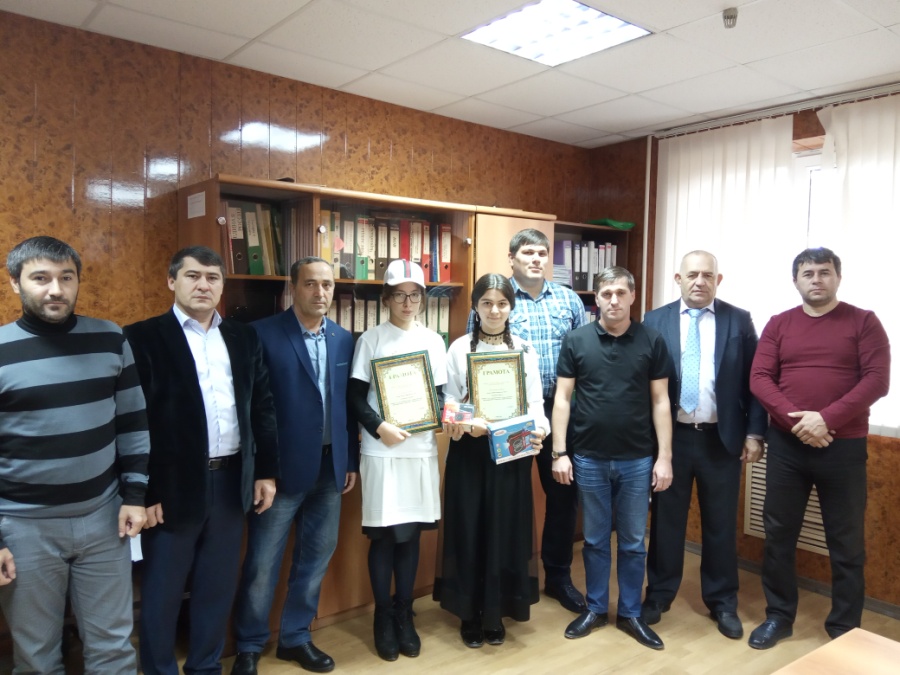 13 ноября заместитель главы администрации  района Ибрагим Муталибов и председатель районного Собрания депутатов Абдурашид Магомедов вручили победителям конкурса среди школьников на лучший антиэкстремистский плакат награды.Как уже сообщалось, в  средних общеобразовательных школах  Кизилюртовского района был объявлен  конкурс среди учащихся старших классов на лучший плакат антиэкстремистской тематики. Организационный комитет по проведению конкурса возглавил заместитель главы администрации района Ибрагим Муталибов. 7 ноября его итоги подвели на районном уровне. Хасбика Салманова из Зубутли - Миатлинской СОШ заняла третье место. Второе место у Батули Мусакаевой из Султанянгиюртовской СОШ№2. Первое место присуждено ученице Нижнечирюртовской средней общеобразовательной школы Раисат Гаджимагомедовой.«Работы учеников оценивались конкурсной комиссией по следующим критериям: полнота раскрытия темы, соответствие условиям смотра - конкурса, информативность, креативность, художественное оформление», - пояснил Ибрагим Муталибов.Организаторы поздравили победителей и пожелали детям успехов в учебе, хороших отметок и развития талантов.
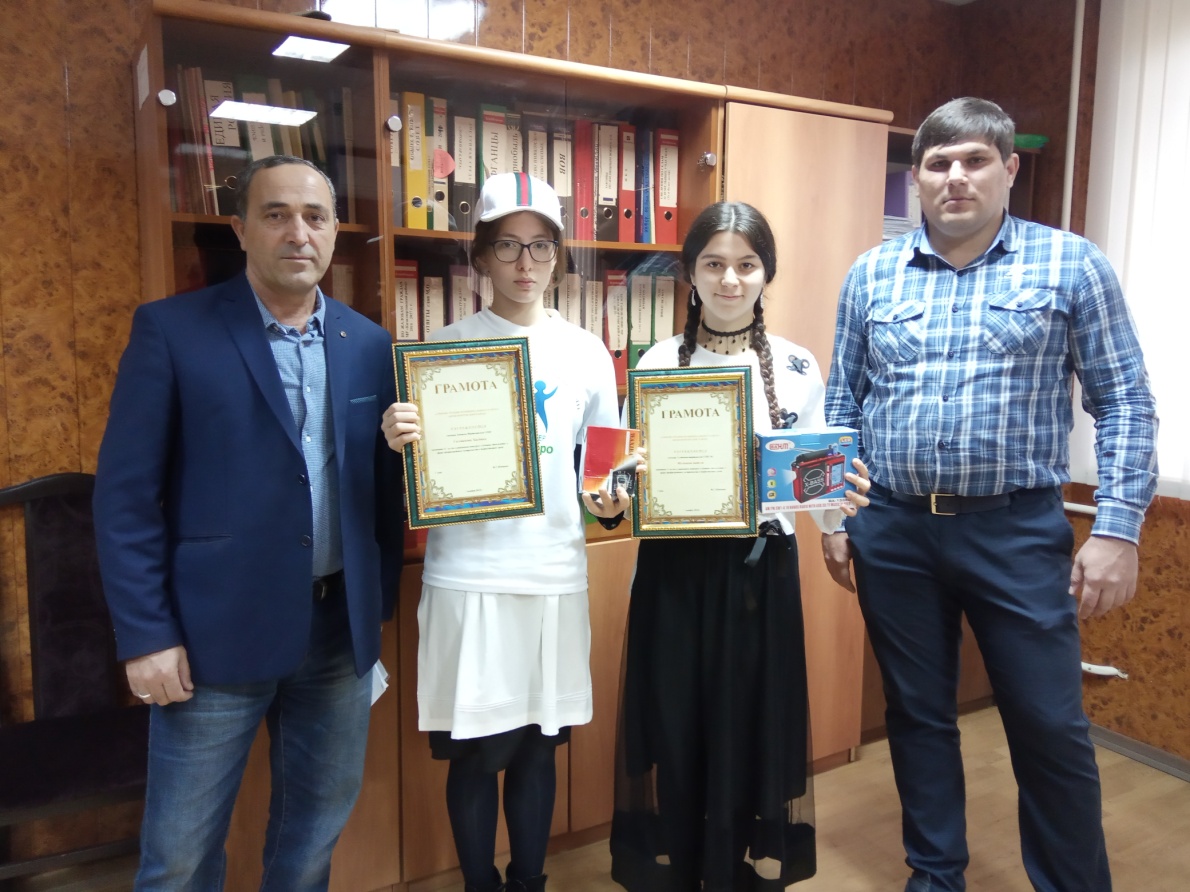 